Ferie w siodle 2018Ośrodek Rekreacji Konnej “Pod Aniołami”ul. Konna 1085-674 Bydgoszcztel. 724 560 016e-mail: biuro@myslecinek-konie.plRuszają zapisy na wakacyjne zajęcia jeździeckie w Ośrodku Rekreacji Konnej „Pod Aniołami”! Zapraszamy dzieci w wieku od 7 lat. Oferujemy turnusy 5-dniowe w następujących terminach: 1)12.02.18 – 16.02.18
2)19.02.18 – 23.02.18 
W programie:2 godziny jazdy dziennie - dla dzieci jeżdżących samodzielnie (tj. bez lonży ) i 2 razy po 30 minut lonży dla jeźdźców początkujących;codzienny udział w życiu stajni – pielęgnacja i siodłanie koni, utrzymywanie porządku w boksach i na padoku itp.zajęcia teoretyczne dotyczące koni,inne atrakcje: (przejażdżka bryczką, zajęcia z woltyżerki, gry i filmy o tematyce jeździeckiej)obiad; napoje zimne i ciepłe.Pobyt dzieci: od poniedziałku do piątku od godz. 8.00 do 16.00. Cena: 600złKażdy Uczestnik półkolonii jest objęty ubezpieczeniem grupowym. W związku z tym, iż jeździectwo należy do grupy podwyższonego ryzyka, zaleca się wykupienie dodatkowego, indywidualnego ubezpieczenia NNW.Aby zgłosić dziecko na zajęcia należy:
1. Dokonać zgłoszenia osobiście lub telefonicznie: Ośrodek Rekreacji Konnej „Pod Aniołami” ul. Konna 10, tel. 724 560 016, e-mail: biuro@myslecinek-konie.pl
2. Wypełnić kartę kwalifikacyjną oraz podpisać regulamin .
3. Wpłacić 100 zł zadatku do 01.02.2018r.Serdecznie zapraszamy wszystkie dzieci, które chcą aktywnie spędzić zimowe ferie! Liczba miejsc ograniczona!1.Imię i nazwisko dziecka ..........................................................2.Data urodzenia..........................................................3.PESEL..........................................................4.Adres zamieszkania.............................................................................................................5.Telefon do rodziców (opiekunów) .......................................................Zobowiązuję się do uiszczenia kosztów wypoczynku dziecka w wysokości600 zł (słownie sześćset złotych zero groszy).Oświadczam, że zapoznałem się z Regulaminem Ferii w siodle oraz Regulaminem Ośrodka Rekreacji Konnej „Pod Aniołami”..........................................                                                             ................................................     (miejscowość, data)                                                                  (podpis rodzica lub opiekuna)Informacja rodziców/opiekunów o stanie zdrowia dziecka1. Dolegliwości lub objawy, które występują u dziecka .....................................................................................................................................................................................................................................................................2. Informacje o przebytych chorobach (np. na co dziecko jest uczulone, czy przyjmuje stale leki i w jakich dawkach, czy nosi aparat ortodontyczny lub okulary)............................................................................................................................................................................................................................................................................................................................................................................................................................................................................................................................................................................................................................Wyrażam zgodę na uczestnictwo mojego/j syna/córki w zajęciach jeździeckich zdając sobie sprawę z ryzyka związanego z uprawianiem jazdy konnej i następstw nieszczęśliwych wypadków z nią związanych.Oświadczam że, moje dziecko nie posiada przeciwwskazań lekarskich do uprawiania jazdy konnej. ....................................................                                        .........................................................        (miejscowość, data)                                                        (podpis rodzica lub opiekuna)              Ferie w siodle 2018Ośrodek Rekreacji Konnej “Pod Aniołami”Regulamin1. Rodzice (prawni Opiekunowie) zobowiązani są do przyprowadzania dzieci na zajęcia w godz. 8.00-8.30 oraz punktualnego odbioru dziecka z zajęć w godz. 15.30-16.00. W przypadku niemożności odbioru dziecka do godziny 16.00 prosimy o poinformowanie o tym fakcie Organizatorów. Rodzic może upoważnić pisemnie drugą osobę do odbioru dziecka z zajęć (upoważnienie musi zawierać imię, nazwisko, PESEL oraz nr Dow. Osobistego) lub wyrazić zgodę (również pisemnie) na samodzielny powrót dziecka po zajęciach.2. Wszelkie skaleczenia, urazy, stan złego samopoczucia lub inne problemy i nieprawidłowości Uczestnik powinien natychmiast zgłaszać Instruktorom.3. Obowiązki Uczestnika:Uczestnik ma obowiązek przestrzegania regulaminu Ośrodka Jeździeckiego.Uczestnikowi nie wolno samowolnie oddalać się z wyznaczonego terenu i podczas zajęć od grupy.Uczestnik ma obowiązek poszanowania cudzej własności, godności osobistej innych uczestników półkolonii i ich przekonań. W przypadku uszkodzenia cudzego mienia rodzice ponoszą koszty jego naprawy. Uczestnik ma obowiązek uczestniczenia w zorganizowanych zajęciach.  W przypadku niedyspozycji zgłasza to Instruktorom. Uczestnikowi nie wolno palić tytoniu, spożywać alkoholu i napojów alkoholowych oraz używać narkotyków. Uczestnik nie stosuje przemocy wobec swoich kolegów i koleżanek. Uczestnik nie używa niecenzuralnych słów. Uczestnik przestrzega rozkładu dnia. Uczestnik zgłasza Instruktorom sprawy dotyczące zapewnienia bezpieczeństwa swojego i innych uczestników. 4. Organizatorzy zastrzegają sobie prawo do skreślenia Dziecka z listy uczestników zajęć, bez zwrotu należności za niewykorzystaną część turnusu, w przypadku rażącego łamania zasad uczestnictwa w zajęciach. 5. Organizatorzy nie odpowiadają za rzeczy zagubione przez uczestników podczas zajęć oraz za zniszczenia rzeczy należących do Dzieci, a dokonanych przez innych Uczestników. 6. Zachęcamy do tego, aby nie przynosić na półkolonie cennych urządzeń, np. telefonów komórkowych, odtwarzaczy muzyki, itp., niekoniecznych do udziału w zajęciach.7. Zalecamy strój wygodny, sportowy, schludny:długie wygodne spodnie, nie powodujące obtarć (bryczesy, getry)buty na płaskiej, sztywnej podeszwie bez protektora, buty sportowe na zmianęrękawiczki do jazdy konnejciepły sweter lub polarnakrycie głowy8. Organizator zastrzega sobie prawo do odwołania zajęć z powodu małej liczby uczestników, w takiej sytuacji wpłacone kwoty podlegają w całości zwrotowi9. Z treścią powyższego regulaminu zapoznałam/łem się, przyjmuję do wiadomości i  akceptuję jego treść.....................................................                                        .........................................................        (miejscowość, data)                                                        (podpis rodzica lub opiekuna)                  Ośrodek Rekreacji Konnej “Pod Aniołami”ul. Konna 10 85-674 Bydgoszcztel. 724 560 016e-mail: biuro@myslecinek-konie.plFerie w siodle                             Turnus………………….. 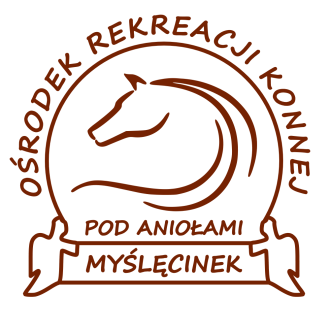 